Varsity FootballJV FootballJunior High FootballHS/JH Cross CountryHigh School VolleyballJunior High Volleyball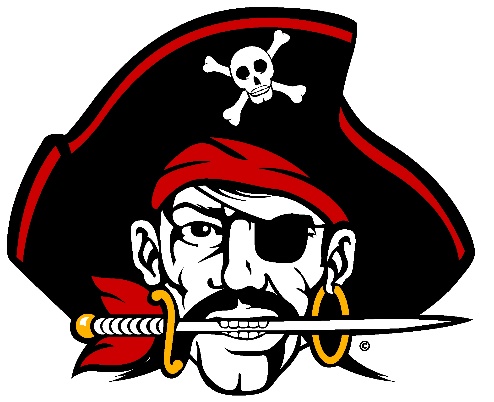 Girls GolfBoys GolfJV Boys Golf8/10Scrimmage –MiltonA10:008/17Scrimmage – EatonH10:008/23Jamboree – AnnaA7:008/30St. HenryA7:009/6MinsterH7:009/13Twin Valley SouthH7:009/20Fort LoramieA7:009/27AnsoniaA7:0010/4Miami EastH7:0010/11National TrailH7:0010/18ArcanumA7:0010/25Tri-County NorthH7:0011/1BethelA7:008/10Scrimmage – MiltonA10:008/17Scrimmage – EatonH10:008/23Jamboree – AnnaA7:008/31St. Henry H10:009/7MinsterA10:009/14Twin Valley SouthA10:009/21Fort LoramieH10:009/28H10:0010/5Miami EastA10:0010/12National TrailA10:0010/19ArcanumH10:0010/26Tri-County NorthA10:008/15Scrimmage – MiltonH5:309/3BethelA5:309/10Twin Valley SouthH5:309/17Fort LoramieA5:309/24AnsoniaA5:3010/1Miami EastH5:3010/8National TrailH5:3010/15ArcanumA5:3010/22Tri-County NorthH5:308/24Bob Schul Inv.A8:308/31Cov. Bucc Inv.H9:009/7Bearcat Inv.A9:009/14Graham InvitationalA10:009/21Sidney InvitationalA9:009/28Miami County InvA9:0010/5Anna InvitationalA9:0010/12CCC Meet – NTA10:0010/19District – CedarvilleATBA10/26Regionals – TroyATBA11/2State – HebronATBA8/17RussiaA10:008/20BrookvilleA5:308/26AnnaH5:308/27VersaillesH5:308/29BethelA5:309/3AnsoniaH5:309/5Tri-VillageA5:309/10NewtonH5:309/12Mississinawa ValleyA5:309/16FairlawnH5:309/17Franklin MonroeH5:309/19BradfordA5:309/21Jackson Center/RiversideA10:009/23Lehman CatholicA5:309/24ArcanumH5:309/26Twin Valley SouthH5:309/30NorthridgeA5:3010/1Tri-County NorthA5:3010/7Milton-UnionA5:3010/8National TrailA5:3010/10Miami EastH5:308/20FairlawnH5:308/22National TrailH5:308/24VersaillesH10:008/29BethelH5:309/3AnsoniaA5:309/5Tri-VillageH5:309/9NewtonA5:309/12Mississinawa ValleyH5:309/14Miami EastA10:009/16Franklin MonroeA5:309/19BradfordH5:309/21AnnaA10:009/23ArcanumA5:309/26Twin Valley SouthA5:309/30Tri-County NorthH5:3010/3CCC Play-In GameTBA10/5CCC Tourn. FinalsHTBA8/5Lady Bucc Inv.H8:008/8Vicky Olwine Mem.A8:308/9Fort LoramieA10:008/12Lady Trojan Inv.A8:308/13Tri-Village*A4:008/15Arcanum*A8:308/20Miami East*H4:008/22National Trail*H4:008/26Bethel*A4:308/29RiversideH4:009/3Franklin MonroeA4:009/4PiquaA4:009/5BethelH4:009/9Fort Loramie*H4:009/12Tri-VillageH4:009/16Franklin Monroe*H4:009/17National TrailA4:009/19CCC TournamentA8:309/25SectionalsA9:008/6BethelA1:008/7Kendig MemorialH8:008/8Greenville InvA9:008/12CCC PreviewA8:308/13Tri-VillageA4:008/15ArcanumA8:308/20Miami EastH4:008/22National TrailH4:008/29PiquaA4:008/31Versailles Inv.A8:309/3Tri-County NorthA4:309/5Mississinawa ValleyA4:009/7FM Jet Inv.A8:309/9BradfordH4:009/11NewtonA4:009/12AnsoniaH4:009/16Franklin MonroeH4:009/19CCC TournamentA8:309/24SectionalsA9:00